52 Weeks to Success                        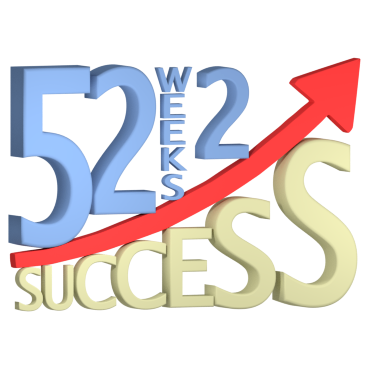 C. A. ProgramBenchmark 10  	The Referral Generation SystemChecklist1.   Before completing the following, how would I rate myself on the use of the content of this Benchmark?  (1 – 10 scale) ____________2.    How can I apply these ideas/procedures to my C.A. role? _____________________________________________________________________________________________________________________________________________________________________3.   What can I do to increase patient referrals?1._____________________________________________________2._____________________________________________________3._____________________________________________________4.      What am I going to do immediately to build my confidence and improve my communication skills?1.__________________________________________________________________2.___________________________________________________________________3.___________________________________________________________________       	5.  Have I completed each learning objective in this Benchmark?	Yes   	No        	If not, I will complete it by ___________________________                                                        	date